Rewrite each sentence using passive voice for simple present tense.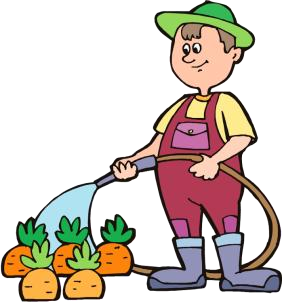 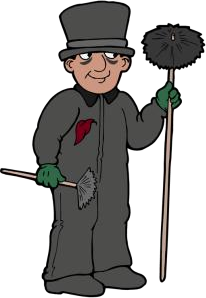 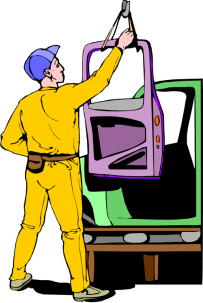 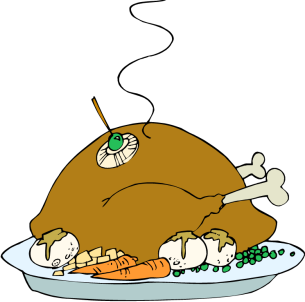 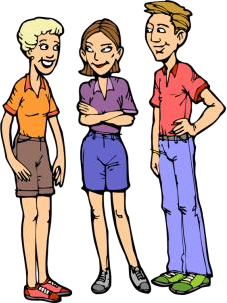 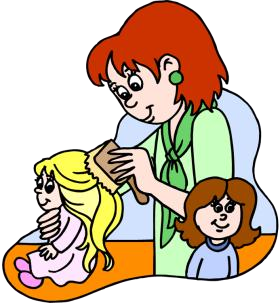 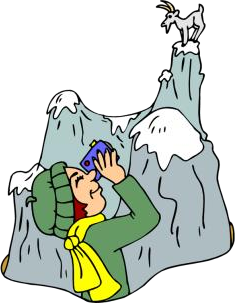 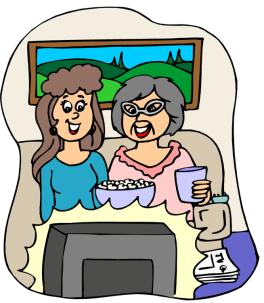 REMEMBER :TENSEACTIVE VOICEPASSIVE VOICEPRESENT SIMPLEThe teacher punishes me.The teacher punishes the boy.The teacher punishes the boys.I am punished by the teacher.The boy is punished by the teacher.The boys are punished by the teacher.PRESENT CONTINUOUSThe teacher is punishing me.The teacher is punishing the boy.The teacher is punishing the boys.I am being punished by the teacher.The boy is being punished by the teacher.The boys are being punished by the teacher.PAST SIMPLEThe teacher punished me.The teacher punished the boys.I was punished by the teacher.The boys were punished by the teacher.PAST CONTINUOUSThe teacher was punishing me.The teacher was punishing the boys.I was being punished by the teacher.The boys were being punished by the teacher.PRESENT PERFECTThe teacher has punished me.The teacher has punished the boy.I have been punished by the teacher.The boy has been punished by the teacher.PAST PERFECTThe teacher had punished me.The teacher had punished the boys.I had been punished by the teacher.The boys had been punished by the teacher.FUTURE SIMPLEThe teacher will punish me.The teacher will punish the boys.I will be punished by the teacher.The boys will be punished by the teacher.GOING TO FUTUREThe teacher is going to punish me.The teacher is going to punish the boys.I am going to be punished by the teacher.The boys are going to be punished by the teacher.CONDITIONALThe teacher would punish me.The teacher would punish the boys.I would be punished by the teacher.The boys would be punished by the teacher,MODALSThe teacher can punish me.The teacher could punish me.The teacher may punish me.The teacher might punish me.The teacher must punish me.The teacher had to punish me.The teacher shall punish me.The teacher should punish me.The teacher ought to punish me.I can be punished by the teacher.I could be punished by the teacher.I may be punished by the teacher.I might be punished by the teacher.I must be punished by the teacher.I had to be punished by the teacher.I shall be punished by the teacher.I should be punished by the teacher.I ought to be punished by the teacher.